Parallel Lines Cut By a Transversal InvestigationTeacher Notes:Materials:Student pagePatty PaperProtractorRulerPencilProcedures:Facilitate Student activity following the student pageWhen complete facilitate a class discussion of the findingsParallel Lines Cut By a Transversal Investigation (Student Page)VocabularyParallel Lines – lines in the same plane that never intersectTransversal – a line intersecting two or more linesCongruent angles – angles with the same measureSupplementary – a pair of angles whose sum is 180°Conjecture – a conclusion based on something observedInvestigationIn the figure below lines r and s are parallel and cut by transversal t.  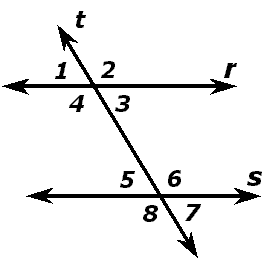 Step 1: Copy the figure using a piece of patty paperStep 2: Use your patty paper tracing and the original figure to determine the relationships between the following angle types.  Use the terms congruent, supplementary, or cannot determine to identify the relationships.  Record your findings in the provided tables.Corresponding Angles:Write a conjecture about the relationship between corresponding angles formed when a pair of parallel lines is cut by a transversal.___________________________________________________________________________________________________________________________________________________________________________________________________________________________Alternate Interior AnglesWrite a conjecture about the relationship between alternate interior angles formed when a pair of parallel lines is cut by a transversal._________________________________________________________________________________________________________________________________________________________________________________________________________Same Side Interior AnglesWrite a conjecture about the relationship between same side interior angles formed when a pair of parallel lines are cut by a transversal._________________________________________________________________________________________________________________________________________________________________________________________________________Alternate Exterior AnglesWrite a conjecture about the relationship between alternate exterior angles formed when a pair of parallel lines is cut by a transversal._________________________________________________________________________________________________________________________________________________________________________________________________________AnglesRelationshipand and and and AnglesRelationshipand and and and and and 